УКРАЇНА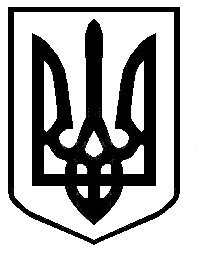 ЛОЗІВСЬКА МІСЬКА РАДА ХАРКІВСЬКОЇ ОБЛАСТІЛОЗІВСЬКИЙ НАВЧАЛЬНО – ВИХОВНИЙ КОМПЛЕКС «ЗАГАЛЬНООСВІТНІЙ НАВЧАЛЬНИЙ ЗАКЛАД – ДОШКІЛЬНИЙ НАВЧАЛЬНИЙ ЗАКЛАД № 8» ЛОЗІВСЬКОЇ МІСЬКОЇ РАДИ ХАРКІВСЬКОЇ ОБЛАСТІН А К А Зм. Лозова12.05.2020                                                                                                         № 43-оНа виконання постанови Кабінету Міністрів України від 11 березня         2020 р. № 211 “Про запобігання поширенню на території України гострої респіраторної хвороби COVID-19, спричиненої корона вірусом SARS-CoV-2” зі змінами та доповненнями, керуючись Тимчасовими рекомендаціями щодо організації протиепідемічних заходів при здійсненні дозволених видів діяльності, які передбачають приймання відвідувачів в офісних приміщеннях на період карантину у зв’язку з поширенням коронавірусної хвороби (COVID-19), затверджених спільною постановою Міністерства охорони здоров’я України та Головного Державного санітарного лікаря України від 09.05.2020 № 16, наказу Управління освіти, молоді та спорту від 12.05.2020 № 194 «Про роботу в умовах карантину працівників Управління освіти, молоді та спорту Лозівської міської ради Харківської області, закладів освіти, дитячо-юнацьких спортивних шкіл,  КУ «ІРЦ» та КУ ЛЦФЗН «Спорт для всіх»,НАКАЗУЮ:1. При здійсненні дозволених постановою Кабінету Міністрів України від 11 березня 2020 р. № 211 “Про запобігання поширенню на території України гострої респіраторної хвороби COVID-19, спричиненої коронавірусомSARS-CoV-2”, видів діяльності, які передбачають приймання відвідувачів в офісних приміщеннях, враховувати тимчасові рекомендації, спрямовані на запобігання ускладнення епідемічної ситуації внаслідок поширення коронавірусної хвороби (COVID-19), а саме:1.1. Перед початком роботи проводити температурний скринінг усім працівникам. Працівники, у яких при проведенні температурного скринінгу виявлено температуру тіла понад 37,2оС або ознаки респіраторних захворювань, не допускатимуться до виконання посадових обов’язків.1.2. Працівників та відвідувачів допускати до офісного приміщення лише в респіраторі або захисній масці, у тому числі виготовленій самостійно.1.3. Прийом здійснювати виключно за попереднім записом з дотриманням часового інтервалу, який дозволяє виключити контакт між відвідувачами. Очікування повинно відбуватись ззовні приміщення з дотриманням принципів соціального дистанціювання (1,5 м).1.4. На вході до приміщення організувати місце для обробки рук спиртовмісними антисептиками з концентрацією активно діючої речовини понад 60% для ізопропілових спиртів та понад 70% для етилових спиртів. 1.5. Дозволити одночасне перебування відвідувачів з розрахунку не більше однієї особи на 10 квадратних метрів площі зали обслуговування.1.6. Між місцями надання послуг забезпечити дистанцію не менше 1,5 метри.2. Тимчасово відсторонити від роботи осіб з групи ризику (особи, які досягли 60-річного віку, особи, які мають хронічні захворювання, що пригнічують імунітет) шляхом запровадження дистанційної форми роботи, надання щорічних відпусток, відпусток без збереження заробітної плати, встановлення простою у період оголошення карантину.3. Заступнику директора з виховної роботи Зимогляд В.А:3.1. Дотримання правил особистої гігієни (регулярне миття рук з рідким милом або обробка їх спиртовмісними антисептиками не рідше ніж раз на 3 години та після відвідування громадських місць, використання туалету, прибирання, обслуговування тощо).3.2. Утримання від контактів з особами, що мають симптоми респіраторних захворювань – кашель, лихоманка, ломота в тілі тощо;3.3. Необхідності самоізоляції у разі виникнення симптомів респіраторних захворювань.4. Завідувачу господарства Бондаренко В.Д.:4.1. Постійну наявність рідкого мила, антисептиків та паперових рушників у санвузлах.4.2. Нанесення маркування, в тому числі і поза межами закладу, з метою уникнення скупчення перед входом та дотримання умов перебування в черзі з дотриманням дистанції між відвідувачами не менше 1,5 м.4.3. Вологе прибирання з використанням миючих та дезінфекційних засобів і провітрювання не рідше ніж кожні дві години та після закінчення робочого дня.4.4. Централізований збір використаних засобів індивідуального захисту, паперових серветок в окремі контейнери (урни) з кришками та одноразовими поліетиленовими пакетами з подальшою утилізацією.5. Інженеру-електронику Буслову П.О. забезпечити інформування відвідувачів щодо встановлення обмежень та умов обслуговування при вході до установи, при проведенні телефонних розмов та на офіційних сторінках ЛНВК «ЗНЗ-ДНЗ № 8» в мережі Інтернет та соціальних мережах.6. Контроль за виконанням даного наказу залишаю за собою.Директор ЛНВК «ЗНЗ-ДНЗ № 8»				С.Я. РешетовЗ наказом ознайомлені:«     » _____________ 2020 р.		В.Д.Бондаренко«     » _____________ 2020 р. 		П.О.Буслов«     » _____________ 2020 р. 		В.А.Зимогляд Про роботу в умовах карантину працівників ЛНВК «ЗНЗ-ДНЗ № 8»